Zastrzega się prawo do zmian w jadłospisieZUPY I NAPOJE DOSŁADZANE SĄ MIODEM PSZCZELIM! (5g)POTRAWY SMAŻONE PRZYGOTOWYWANE SĄ NA OLEJU RZEPAKOWYM I OLIWIE Z OLIWEK.Informacja o alergenach lub substancjach powodujących reakcje nietolerancji występujących w gotowych potrawach przekazana jest w oparciu o rozporządzenie Parlamentu Europejskiego i Rady (UE) Nr 1169/2019 z dnia25.10.2011 w sprawie przekazywania konsumentom informacji na temat żywności (w jadłospisie zaznaczono pogrubioną czcionką)1.GLUTEN – ziarna zbóż: pszenica, żyto, jęczmień, 		    8.ORZECHY – migdały, laskowe, włoskie, orzechy          	            owies, orkisz					                           nerkowca, pistacje         2.SKORUPIAKI i produkty pochodne				    9.SELER i produkty pochodne3.JAJA i produkty pochodne				                  10.GORCZYCA i produkty pochodne4.RYBY i produkty pochodne                                                                11.NASIONA SEZAMU i produkty pochodne5.ORZESZKI ZIEMNE (arachidowe) i produkty pochodne               12.DWUTLENEK SIARKI6.SOJA i produkty pochodne                                                                 13.ŁUBIN i produkty pochodne7.MLEKO  i produkty pochodne                                                           14.MIĘCZAKI i produkty pochodne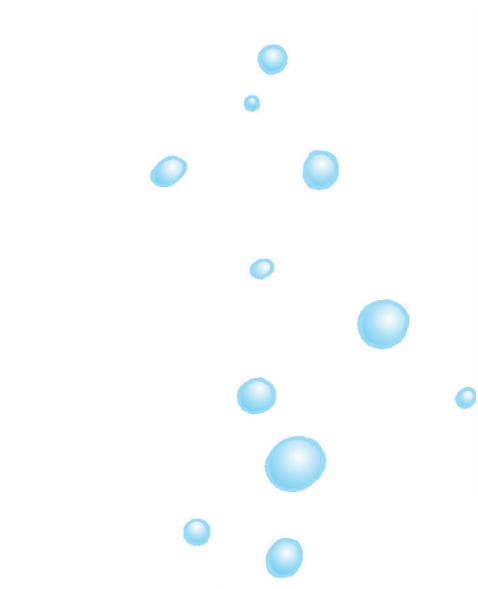 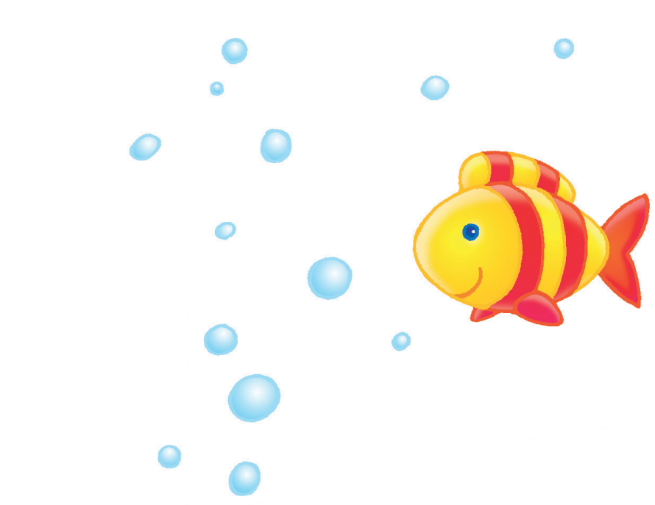 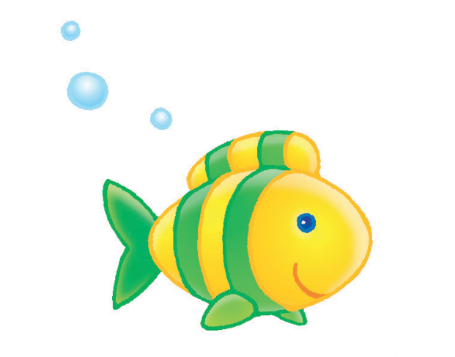 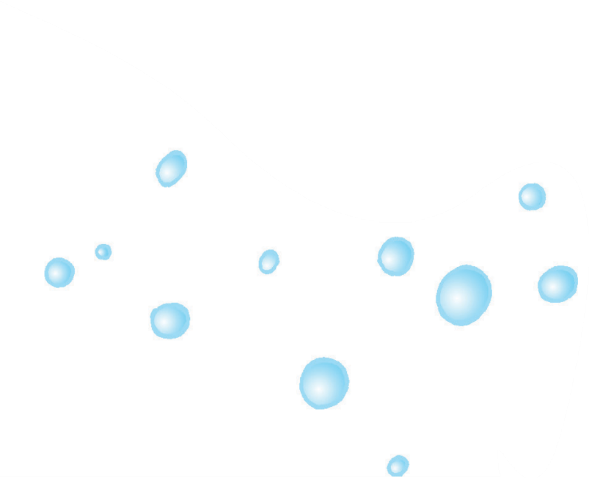 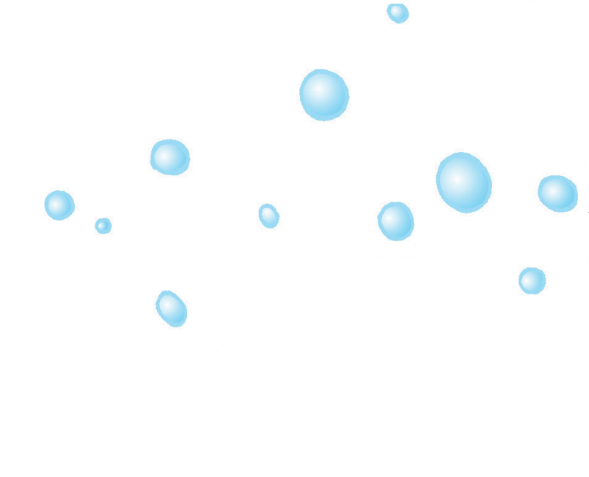 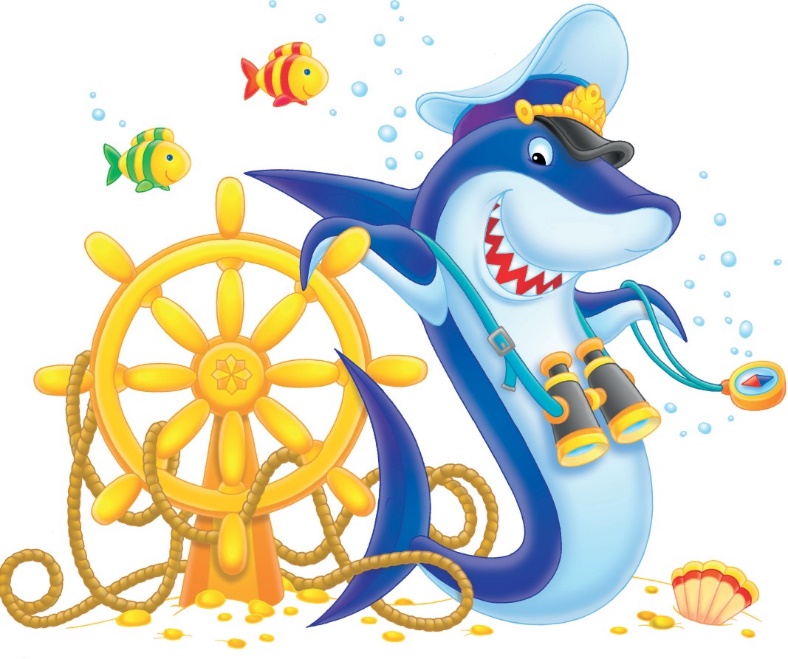 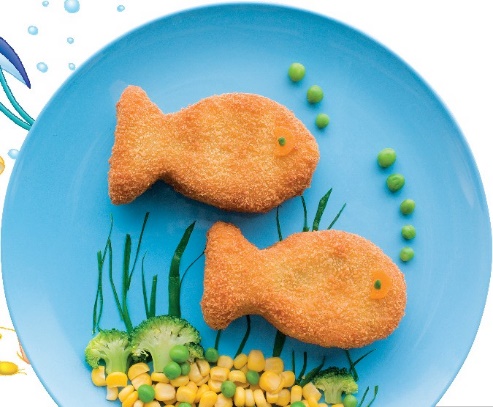 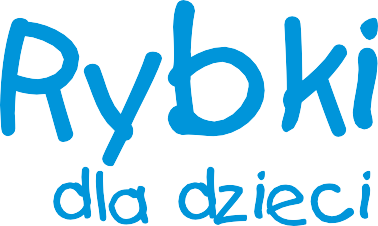 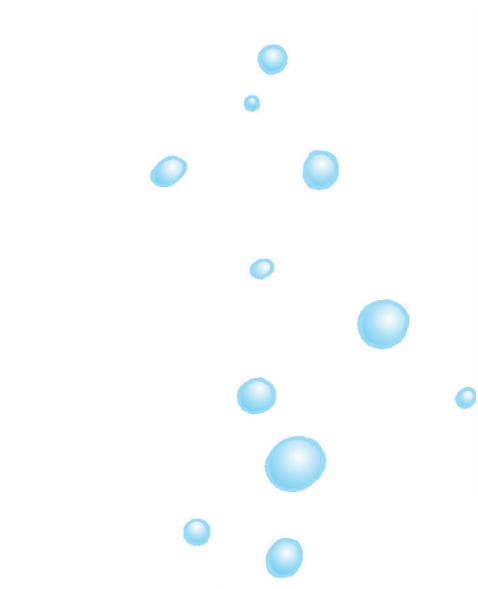 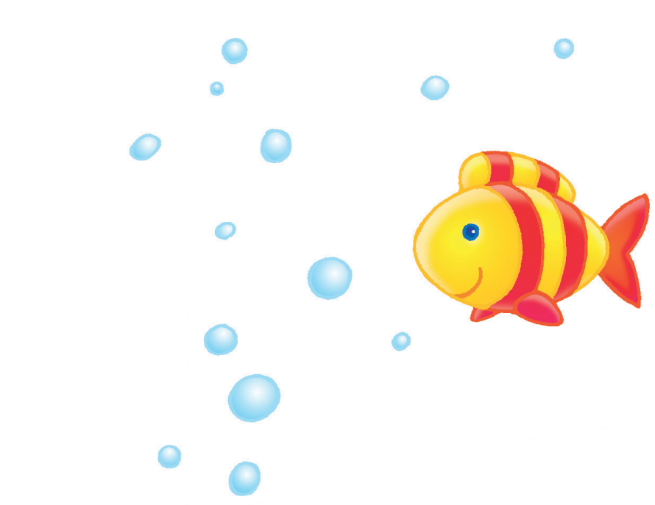 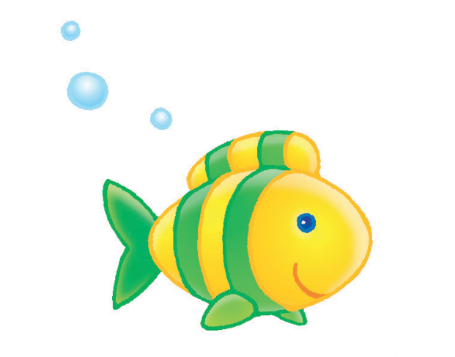 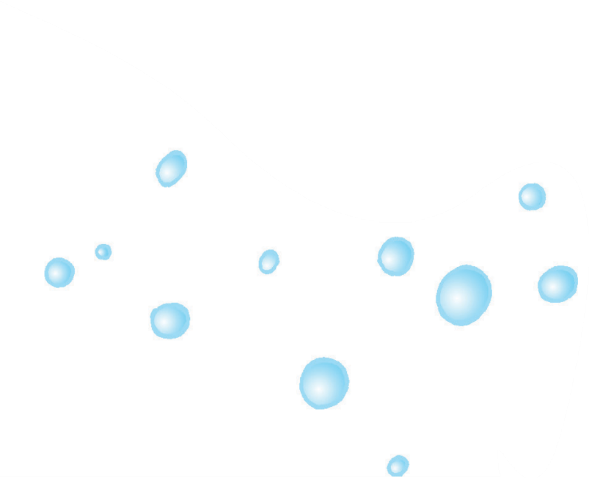 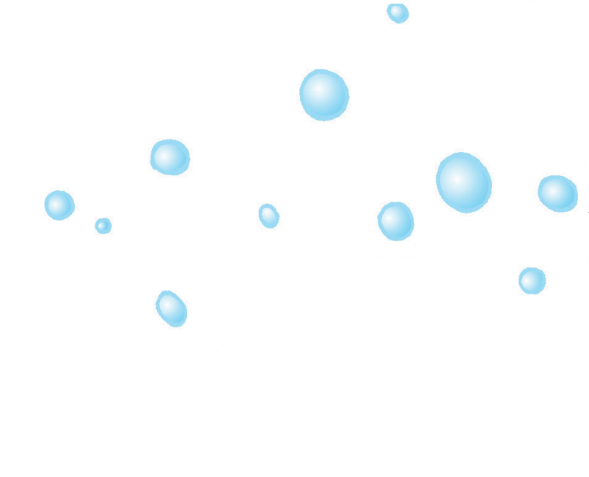 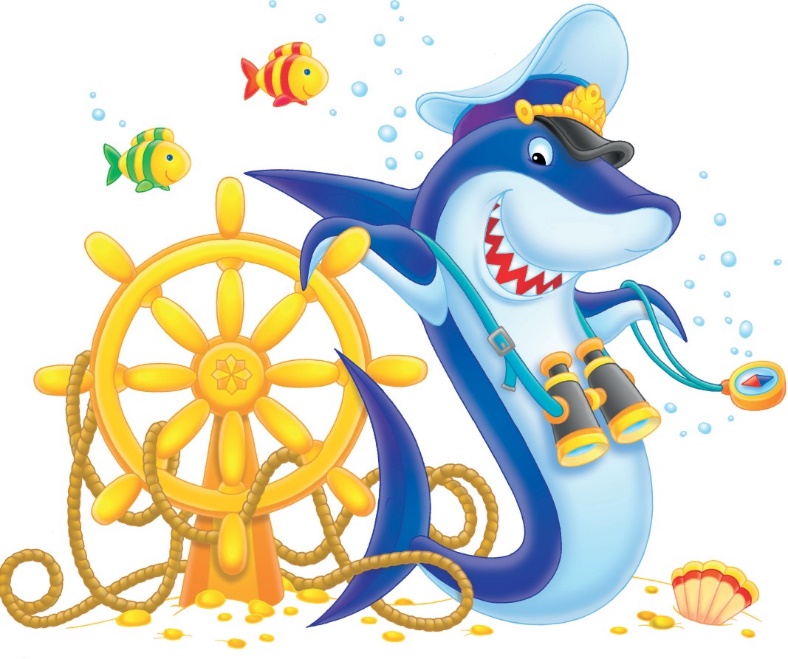 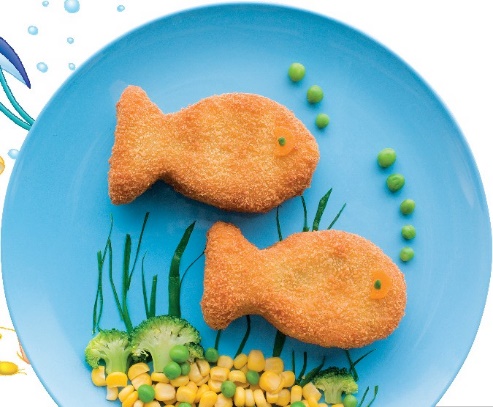 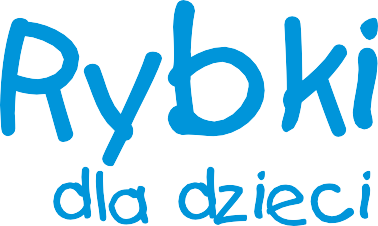 DZIEŃŚNIADANIE 830OBIAD 1200PODWIECZOREK 1430Poniedzia-łek03.10.2022Płatki kukurydziane(gluten) z mlekiem(200ml), chleb pszenno-żytni(30g) z masłem(z mleka)(5g), polędwica rydzyńska(15g), pomidor(10g), ogórek zielony(5g)herbata owocowa(150ml)Zupa krupnik (marchew, seler, por, pietruszka, zioła, kasza jęczmienna)(200ml), Racuchy drożdżowe smażone(gluten, jajko, mleko)(100g) z sosem z czarnej porzeczki(dżem, mleko)(20g), kompot wieloowocowy (śliwka, truskawka, jabłko)(150ml), arbuzBułka pszenna(30g) z masłem (z mleka)(5g), ser żółty(z mleka)(10g), ogórek zielony(5g), sałata, kakao na mleku(150ml)Wtorek04.10.2022Kawa inka(gluten) z mlekiem  (150ml), bułka pszenna(30g) z masłem(z mleka)(5g), pasta jajeczna(gorczyca, mleko)(20g), papryka czerwona(5g) herbata czarna z cytryną(150ml)słonecznikZupa brokułowa (marchew, seler, por, pietruszka, brokuł)(200ml),  makaron spaghetti(gluten, jajko) z sosem pomidorowym i mięsem wieprzowym(gluten, szynka b/k smażona)(50g), woda(150ml)Budyń waniliowy (gluten, jajko, mleko)(100g), borówkiŚroda05.10.2022Zupa mleczna z zacierką(200ml), chleb pszenno-żytni(30g) z masłem (z mleka)(5g), schab pieczony z przyprawami(10g), górek zielony(5g), jajko gotowane(5g), herbata owoce leśne(150ml)Zupa grochowa (marchew, seler, por, pietruszka, zioła, groch)(200ml),  pierogi z mięsem(gluten, łopatka wieprzowa gotowana)(100g), kapusta kiszona(30g), kompot z czarnej porzeczki)(150ml), pomarańczaBabeczki jogurtowe (gluten, jajko, mleko)(40g)(, herbata  czarna z cytryną(150ml), jabłkoCzwartek06.10.2022Kakao na mleku (150ml), bułka pszenna(30g) z masłem(z mleka)(5g), ser żółty (z mleka)(10g), pomidor(10g), rzodkiewka(5g),herbata czarna z cytryną(150ml)Zupa ryżowa (marchew, seler, por, pietruszka, zioła, ryż)(200ml),ziemniaki(100g), filet z piersi kurczaka panierowany w płatkach kukurydzianych smażony(jajko, gluten)(50g), surówka z kapusty pekińskiej z olejem(30g), woda(150ml)Naleśniki z jabłkami(gluten, jajko, mleko) (smażone)(100g),herbata miętowa(150ml)Piątek07.10.2022Płatki ryżowe z mlekiem (200ml), chleb pszenno-żytni(30g) z masłem(z mleka)(5g), pasta mięsna(kiełbasa śląska, jajko, gorczyca)(15g), pomidor(10g), sałata,  herbata malinowa(150ml)Zupa pomidorowa(marchew, seler, por, pietruszka, zioła, przecier pomidorowy) z lankami(gluten, jajko)(200ml), ziemniaki(100g), twarożek (z mleka)z jogurtem naturalnym (z mleka)(40g), marchewka, kompot z czerwonej porzeczki(150ml), winogronoChałka(gluten, jajko, mleko) (40g), herbata czarna z cytryną(150ml)